 Zamawiający: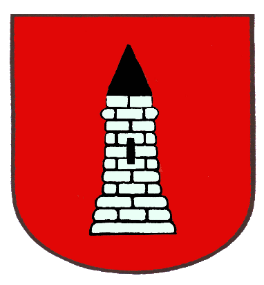 Miasto i Gmina Drobinul. Marszałka Piłsudskiego 1209-210 Drobintel. (+48 24) 260-14-41fax. (+48 24) 260-10-62NIP: 7743211442REGON: 611015371Godziny pracy Zamawiającego: Poniedziałek – Środa, Piątek:  7.30 - 15.30Czwartek:	8.30 - 16.30Adres poczty elektronicznej : zamowienia@drobin.plAdres strony internetowej prowadzonego postępowania:​​​​​​​https://platformazakupowa.pl/pn/drobin ​​​Drobin, dn. 06.11.2023 r.PZ.271.23.2023INFORMACJA Z SESJI OTWARCIA OFERTzamówienia pn.: "Dostawa energii elektrycznej obejmująca usługę kompleksową polegającą na świadczeniu usługi przesyłania lub dystrybucji energii elektrycznej oraz sprzedaży energii elektrycznej do obiektów Miasta i Gminy Drobin w roku 2024". "Na podstawie art. 222 ust. 5 ustawy z 11 września 2019r. – Prawo zamówień publicznych                  ( t.j. Dz. U. z 2023 r. poz. 1605 z późn. zm. ) Zamawiający – Miasto i Gmina Drobin, ul. Marszałka Piłsudskiego 12, 09-210 Drobin informuje,  że  w dniu  dzisiejszym tj. 06.11.2023 r. do  godziny 10:00 zostały złożone Zamawiającemu następujące oferty:Oferta nr 1: ENERGA OBRÓT S.A.  Aleja Grunwaldzka 472, 80-309 Gdańsk- Cena łączna brutto: 405.701,20 zł- Termin płatności faktu: 30 dniZATWIERDZAM:								      Burmistrz            								             /-/								Krzysztof Wielec